WIE HEEFTKamielGEZIEN?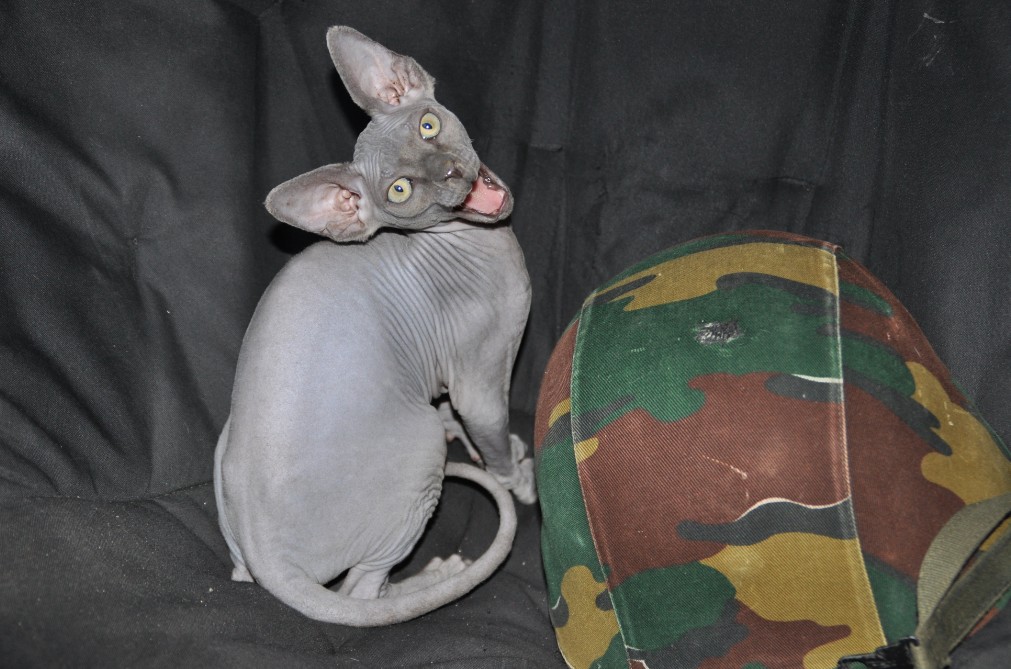 Onze kat Kamiel is sinds [datum] vermist. Kamiel is een kater van 2 jaar oud.
Hij is voor het laatst gezien op [locatie].Kamiel is een [naam kattenras].Heeft een [kleur vacht] en een halsband met steentjes.Hebt u hem gezien?Bel [je naam]: [je tel]Als je denkt Kamiel ergens gezien te hebben laat het ons snel weten, alle tips zijn welkom.